UNIWERSYTET MARII CURIE-SKŁODOWSKIEJ 
W LUBLINIEŚWIADECTWO UKOŃCZENIU KSZTAŁCENIA W SZKOLE DOKTORSKIEJ NAUK ……………………………………………………………Pan(i) ……………………………………………………..…urodzony/a w dniu …………………………. w ………………………….w latach ………………….. odbywał(a) kształcenie w Szkole Doktorskiej Nauk ……………………………………… w dyscyplinie ……………………………………….oraz uzyskał(a) efekty uczenia się dla kwalifikacji na poziomie 8 PRK.Nr …………………………. (numer świadectwa)Dyrektor Szkoły Doktorskiej…………………………………… (pieczęć imienna i podpis)                                            pieczęćRektor…………………………………… (pieczęć imienna i podpis)Lublin …………………………………………………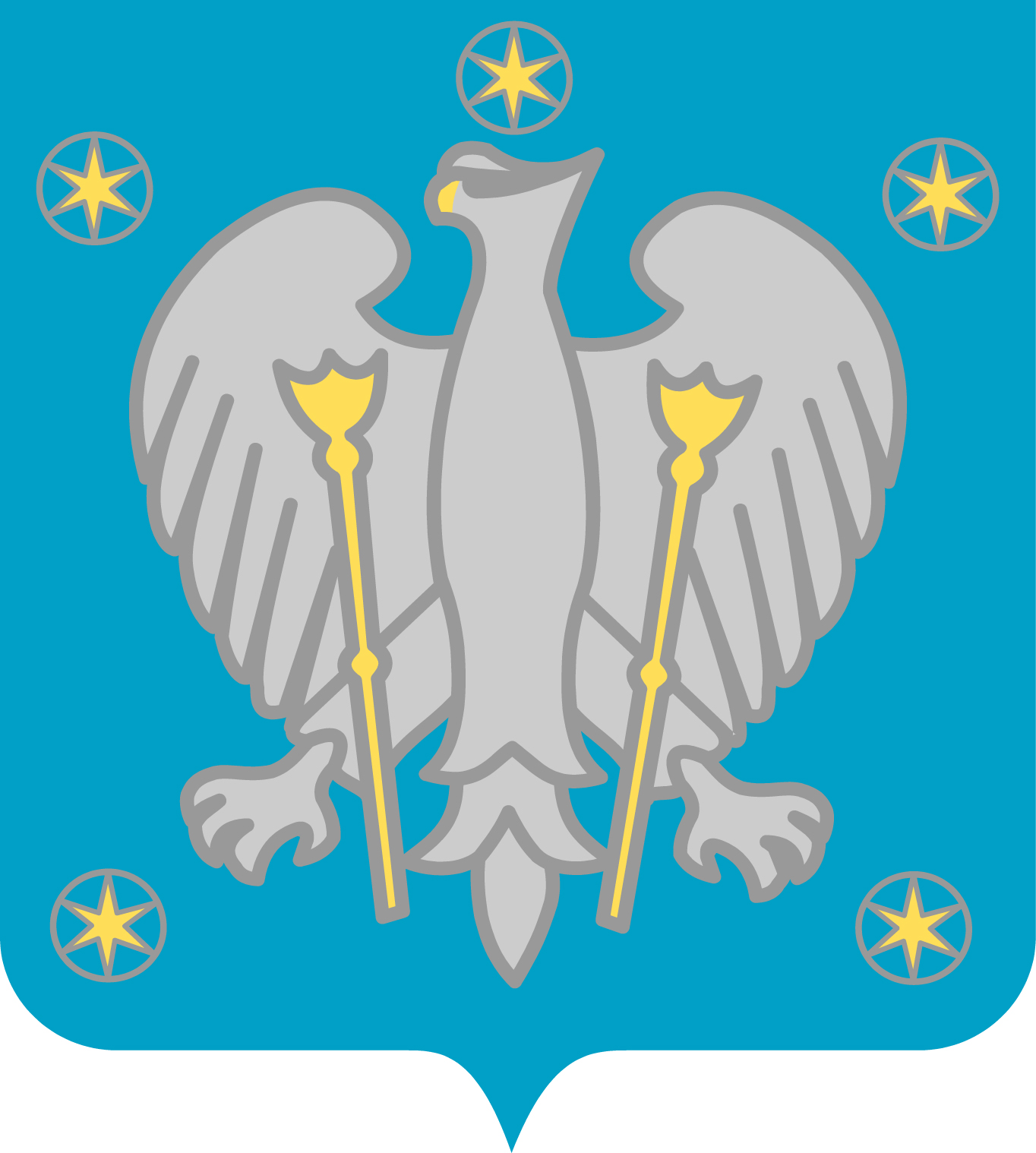 